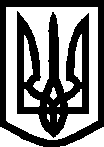 УПРАВЛІННЯ ОСВІТИ МЕЛІТОПОЛЬСЬКОЇ МІСЬКОЇ РАДИЗАПОРІЗЬКОЇ ОБЛАСТІНАКАЗ09.11.2016                                    м. Мелітополь                                            №  808Про результати проведення міськоїеколого-біологічної гри «Біолог-практик»	На виконання Плану проведення масових еколого-натуралістичних заходів з учнівською молоддю та підвищення кваліфікації педагогічних кадрів міста на 2016 рік, затвердженого наказом управління освіти від 27.01.2016 № 66 та наказу управління освіти від 27.09.2016 № 687 «Про організацію та проведення міської еколого-біологічної гри «Біолог-практик», з метою поглиблення знань з природознавчих дисциплін, формування вмінь використовувати теоретичні знання на практиці, виховання дбайливого ставлення до людини, праця якої пов’язана з землею, 04 листопада 2016 року на базі ЦЕНТУМ було проведено міську еколого-біологічну гру «Біолог-практик» для команд учнів 6-8-х класів загальноосвітніх навчальних закладів.	У міській грі брали участь 19 команд, які працювали за наданим маршрутом згідно з Положенням.На етапах проявили високий рівень знань, набравши при цьому максимальну кількість балів, команди (додаток 1):- «Ягідка» - ЗОШ № 8, гімназії № 10, ЗОШ № 14, ЗОШ № 15, гімназії № 19,              ЗОШ № 24;- «Смачний город» -  ЗОШ № 1, ЗОШ № 4;- «Лікарські рослини» - ЗОШ № 8, гімназії № 19;-  «Щедра нива» - гімназії № 10, ЗОШ № 11, ЗОШ № 14, гімназії № 19,           ЗОШ № 22;- «Красень квітник» - ЗОШ № 4, гімназії № 10, гімназії № 19, ЗОШ № 24;- «Могутні велетні» - гімназії № 10, ЗОШ № 14;- «Кімнатні рослини» - гімназії № 10;- «Вічнозелені рослини» - ЗОШ № 6, гімназії № 10, ЗОШ № 11, гімназія № 19, ЗОШ № 24, СШ № 25.Кращі знання учні показали при визначенні плодових дерев на зупинці «Садок вишневий».	Для більшості учасників ускладнення виникли під час визначення овочевих рослин у чорній скрині на дотик; листопадних дерев за гербарним зразком;  кімнатних рослин за наданими експонатами та відгадуванні загадок про лікарські рослини. За результатами міської гри «Біолог-практик» переможцями стали команди:І місце - гімназії № 19 (керівник Усеїнова Н.Б.);ІІ місце - гімназії № 10 (керівник Глушева І.П.);ІІІ місце - ЗОШ № 11 (керівник Малініна М.Т.).На підставі вищезазначеногоНАКАЗУЮ:1. Нагородити грамотами управління освіти Мелітопольської міської ради Запорізької області переможців міської еколого-біологічної гри «Біолог-практик».2. Відзначити високий рівень організаційної діяльності педагогічного колективу ЦЕНТУМ щодо забезпечення проведення гри.3. Керівникам навчальних закладів:3.1 проаналізувати результати участі у міській грі «Біолог-практик» та довести до відома педколективів;3.2 відзначити педагогів та учнів, які брали участь у даному заході;3.3 сприяти подальшій участі у заходах еколого-натуралістичноїспрямованості.4. Методисту МК Романенко С.О. провести обговорення результатів участі загальноосвітніх навчальних закладів міста у грі на нараді заступників директорів з виховної роботи та педагогів-організаторів.5. Контроль за виконанням наказу покласти на заступника начальника управління освіти Чернишову О.Ю.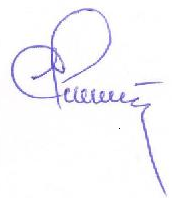 Начальник управління освіти                                                              І.А. ЄлісєєвРоманенко, 44-01-69